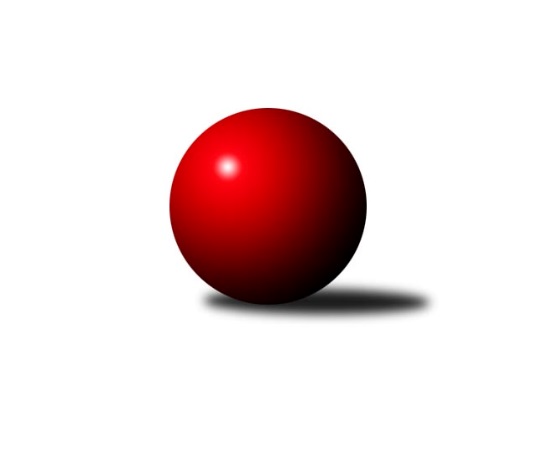 Č.9Ročník 2014/2015	24.5.2024 2. KLM B 2014/2015Statistika 9. kolaTabulka družstev:		družstvo	záp	výh	rem	proh	skore	sety	průměr	body	plné	dorážka	chyby	1.	KK PSJ Jihlava	9	9	0	0	62.0 : 10.0 	(149.0 : 67.0)	3424	18	2247	1176	16.1	2.	KK Slovan Rosice	9	6	1	2	48.5 : 23.5 	(123.5 : 92.5)	3361	13	2214	1146	17.9	3.	TJ Třebíč	9	6	0	3	44.0 : 28.0 	(119.5 : 96.5)	3385	12	2224	1162	15	4.	KK Blansko	9	5	1	3	40.5 : 31.5 	(104.5 : 111.5)	3350	11	2213	1137	22.7	5.	TJ Rostex Vyškov ˝A˝	9	4	1	4	38.0 : 34.0 	(121.5 : 94.5)	3319	9	2208	1110	21.3	6.	TJ Sokol Vracov	9	4	1	4	33.5 : 38.5 	(103.0 : 113.0)	3310	9	2201	1109	19.7	7.	TJ Sokol Husovice	9	4	0	5	33.0 : 39.0 	(112.5 : 103.5)	3316	8	2219	1097	23.3	8.	TJ Horní Benešov ˝A˝	9	3	1	5	30.5 : 41.5 	(100.0 : 116.0)	3257	7	2188	1069	27	9.	KK Zábřeh	9	3	0	6	29.0 : 43.0 	(94.0 : 122.0)	3294	6	2193	1101	22.6	10.	Sokol Přemyslovice˝A˝	9	3	0	6	24.0 : 48.0 	(77.5 : 138.5)	3199	6	2181	1018	28.4	11.	TJ Opava˝A˝	9	2	1	6	23.0 : 49.0 	(94.0 : 122.0)	3280	5	2195	1085	26.7	12.	TJ Spartak Přerov	9	1	2	6	26.0 : 46.0 	(97.0 : 119.0)	3329	4	2212	1117	24.4Tabulka doma:		družstvo	záp	výh	rem	proh	skore	sety	průměr	body	maximum	minimum	1.	KK PSJ Jihlava	5	5	0	0	35.0 : 5.0 	(85.5 : 34.5)	3507	10	3531	3474	2.	TJ Třebíč	4	4	0	0	24.0 : 8.0 	(59.5 : 36.5)	3522	8	3578	3475	3.	KK Slovan Rosice	5	3	1	1	29.5 : 10.5 	(71.5 : 48.5)	3376	7	3437	3299	4.	TJ Horní Benešov ˝A˝	4	3	0	1	19.5 : 12.5 	(48.0 : 48.0)	3260	6	3286	3245	5.	TJ Sokol Vracov	4	2	1	1	17.0 : 15.0 	(49.0 : 47.0)	3333	5	3393	3294	6.	KK Blansko	5	2	1	2	23.0 : 17.0 	(57.0 : 63.0)	3415	5	3561	3294	7.	TJ Rostex Vyškov ˝A˝	4	2	0	2	16.0 : 16.0 	(52.5 : 43.5)	3298	4	3344	3258	8.	KK Zábřeh	4	2	0	2	15.0 : 17.0 	(41.0 : 55.0)	3278	4	3337	3206	9.	TJ Sokol Husovice	5	2	0	3	19.0 : 21.0 	(63.0 : 57.0)	3300	4	3341	3270	10.	Sokol Přemyslovice˝A˝	5	2	0	3	16.0 : 24.0 	(47.0 : 73.0)	3139	4	3283	3037	11.	TJ Opava˝A˝	4	1	0	3	9.0 : 23.0 	(37.0 : 59.0)	3206	2	3322	3098	12.	TJ Spartak Přerov	5	0	1	4	13.0 : 27.0 	(54.5 : 65.5)	3277	1	3344	3245Tabulka venku:		družstvo	záp	výh	rem	proh	skore	sety	průměr	body	maximum	minimum	1.	KK PSJ Jihlava	4	4	0	0	27.0 : 5.0 	(63.5 : 32.5)	3403	8	3489	3339	2.	KK Slovan Rosice	4	3	0	1	19.0 : 13.0 	(52.0 : 44.0)	3357	6	3415	3296	3.	KK Blansko	4	3	0	1	17.5 : 14.5 	(47.5 : 48.5)	3334	6	3424	3202	4.	TJ Rostex Vyškov ˝A˝	5	2	1	2	22.0 : 18.0 	(69.0 : 51.0)	3323	5	3370	3255	5.	TJ Sokol Husovice	4	2	0	2	14.0 : 18.0 	(49.5 : 46.5)	3321	4	3455	3182	6.	TJ Třebíč	5	2	0	3	20.0 : 20.0 	(60.0 : 60.0)	3358	4	3421	3312	7.	TJ Sokol Vracov	5	2	0	3	16.5 : 23.5 	(54.0 : 66.0)	3305	4	3346	3245	8.	TJ Spartak Přerov	4	1	1	2	13.0 : 19.0 	(42.5 : 53.5)	3342	3	3388	3293	9.	TJ Opava˝A˝	5	1	1	3	14.0 : 26.0 	(57.0 : 63.0)	3295	3	3382	3205	10.	Sokol Přemyslovice˝A˝	4	1	0	3	8.0 : 24.0 	(30.5 : 65.5)	3214	2	3286	3138	11.	KK Zábřeh	5	1	0	4	14.0 : 26.0 	(53.0 : 67.0)	3297	2	3406	3165	12.	TJ Horní Benešov ˝A˝	5	0	1	4	11.0 : 29.0 	(52.0 : 68.0)	3256	1	3397	3110Tabulka podzimní části:		družstvo	záp	výh	rem	proh	skore	sety	průměr	body	doma	venku	1.	KK PSJ Jihlava	9	9	0	0	62.0 : 10.0 	(149.0 : 67.0)	3424	18 	5 	0 	0 	4 	0 	0	2.	KK Slovan Rosice	9	6	1	2	48.5 : 23.5 	(123.5 : 92.5)	3361	13 	3 	1 	1 	3 	0 	1	3.	TJ Třebíč	9	6	0	3	44.0 : 28.0 	(119.5 : 96.5)	3385	12 	4 	0 	0 	2 	0 	3	4.	KK Blansko	9	5	1	3	40.5 : 31.5 	(104.5 : 111.5)	3350	11 	2 	1 	2 	3 	0 	1	5.	TJ Rostex Vyškov ˝A˝	9	4	1	4	38.0 : 34.0 	(121.5 : 94.5)	3319	9 	2 	0 	2 	2 	1 	2	6.	TJ Sokol Vracov	9	4	1	4	33.5 : 38.5 	(103.0 : 113.0)	3310	9 	2 	1 	1 	2 	0 	3	7.	TJ Sokol Husovice	9	4	0	5	33.0 : 39.0 	(112.5 : 103.5)	3316	8 	2 	0 	3 	2 	0 	2	8.	TJ Horní Benešov ˝A˝	9	3	1	5	30.5 : 41.5 	(100.0 : 116.0)	3257	7 	3 	0 	1 	0 	1 	4	9.	KK Zábřeh	9	3	0	6	29.0 : 43.0 	(94.0 : 122.0)	3294	6 	2 	0 	2 	1 	0 	4	10.	Sokol Přemyslovice˝A˝	9	3	0	6	24.0 : 48.0 	(77.5 : 138.5)	3199	6 	2 	0 	3 	1 	0 	3	11.	TJ Opava˝A˝	9	2	1	6	23.0 : 49.0 	(94.0 : 122.0)	3280	5 	1 	0 	3 	1 	1 	3	12.	TJ Spartak Přerov	9	1	2	6	26.0 : 46.0 	(97.0 : 119.0)	3329	4 	0 	1 	4 	1 	1 	2Tabulka jarní části:		družstvo	záp	výh	rem	proh	skore	sety	průměr	body	doma	venku	1.	KK Slovan Rosice	0	0	0	0	0.0 : 0.0 	(0.0 : 0.0)	0	0 	0 	0 	0 	0 	0 	0 	2.	TJ Sokol Husovice	0	0	0	0	0.0 : 0.0 	(0.0 : 0.0)	0	0 	0 	0 	0 	0 	0 	0 	3.	KK Zábřeh	0	0	0	0	0.0 : 0.0 	(0.0 : 0.0)	0	0 	0 	0 	0 	0 	0 	0 	4.	TJ Spartak Přerov	0	0	0	0	0.0 : 0.0 	(0.0 : 0.0)	0	0 	0 	0 	0 	0 	0 	0 	5.	TJ Sokol Vracov	0	0	0	0	0.0 : 0.0 	(0.0 : 0.0)	0	0 	0 	0 	0 	0 	0 	0 	6.	KK PSJ Jihlava	0	0	0	0	0.0 : 0.0 	(0.0 : 0.0)	0	0 	0 	0 	0 	0 	0 	0 	7.	Sokol Přemyslovice˝A˝	0	0	0	0	0.0 : 0.0 	(0.0 : 0.0)	0	0 	0 	0 	0 	0 	0 	0 	8.	TJ Rostex Vyškov ˝A˝	0	0	0	0	0.0 : 0.0 	(0.0 : 0.0)	0	0 	0 	0 	0 	0 	0 	0 	9.	KK Blansko	0	0	0	0	0.0 : 0.0 	(0.0 : 0.0)	0	0 	0 	0 	0 	0 	0 	0 	10.	TJ Třebíč	0	0	0	0	0.0 : 0.0 	(0.0 : 0.0)	0	0 	0 	0 	0 	0 	0 	0 	11.	TJ Opava˝A˝	0	0	0	0	0.0 : 0.0 	(0.0 : 0.0)	0	0 	0 	0 	0 	0 	0 	0 	12.	TJ Horní Benešov ˝A˝	0	0	0	0	0.0 : 0.0 	(0.0 : 0.0)	0	0 	0 	0 	0 	0 	0 	0 Zisk bodů pro družstvo:		jméno hráče	družstvo	body	zápasy	v %	dílčí body	sety	v %	1.	Stanislav Partl 	KK PSJ Jihlava 	9	/	9	(100%)	30	/	36	(83%)	2.	Václav Rychtařík ml.	KK PSJ Jihlava 	9	/	9	(100%)	27.5	/	36	(76%)	3.	Daniel Braun 	KK PSJ Jihlava 	8	/	9	(89%)	29	/	36	(81%)	4.	Tomaš Žižlavský 	TJ Sokol Husovice 	8	/	9	(89%)	27	/	36	(75%)	5.	Tomáš Valík 	KK PSJ Jihlava 	8	/	9	(89%)	26	/	36	(72%)	6.	Jan Machálek ml. ml.	TJ Sokol Husovice 	8	/	9	(89%)	19.5	/	36	(54%)	7.	Martin Honc 	KK Blansko  	7	/	8	(88%)	20	/	32	(63%)	8.	Jiří Partl 	KK PSJ Jihlava 	7	/	8	(88%)	19.5	/	32	(61%)	9.	Jiří Mikoláš 	TJ Třebíč 	7	/	9	(78%)	21.5	/	36	(60%)	10.	Adam Palko 	KK Slovan Rosice 	6	/	7	(86%)	19	/	28	(68%)	11.	Martin Procházka 	KK Blansko  	6	/	8	(75%)	21	/	32	(66%)	12.	Jiří Zemek 	KK Slovan Rosice 	6	/	8	(75%)	17	/	32	(53%)	13.	Luděk Rychlovský 	TJ Rostex Vyškov ˝A˝ 	6	/	9	(67%)	23.5	/	36	(65%)	14.	Jan Dobeš 	TJ Třebíč 	6	/	9	(67%)	23	/	36	(64%)	15.	Ivo Fabík 	KK Slovan Rosice 	6	/	9	(67%)	21	/	36	(58%)	16.	Josef Touš 	KK Zábřeh 	6	/	9	(67%)	18	/	36	(50%)	17.	Milan Kanda 	TJ Spartak Přerov 	6	/	9	(67%)	18	/	36	(50%)	18.	Petr Polanský 	TJ Sokol Vracov 	6	/	10	(60%)	17	/	40	(43%)	19.	Zbyněk Černý 	TJ Horní Benešov ˝A˝ 	5	/	6	(83%)	15.5	/	24	(65%)	20.	Václav Rypel 	TJ Třebíč 	5	/	8	(63%)	21	/	32	(66%)	21.	Tomáš Kordula 	TJ Sokol Vracov 	5	/	8	(63%)	18	/	32	(56%)	22.	Dalibor Matyáš 	KK Slovan Rosice 	5	/	8	(63%)	17.5	/	32	(55%)	23.	Jiří Axman st.	KK Slovan Rosice 	5	/	8	(63%)	17.5	/	32	(55%)	24.	Petr Pevný 	TJ Rostex Vyškov ˝A˝ 	5	/	9	(56%)	23	/	36	(64%)	25.	Josef Sitta 	KK Zábřeh 	5	/	9	(56%)	23	/	36	(64%)	26.	Robert Pevný 	TJ Třebíč 	5	/	9	(56%)	20.5	/	36	(57%)	27.	Jiří Trávníček 	TJ Rostex Vyškov ˝A˝ 	5	/	9	(56%)	20.5	/	36	(57%)	28.	Marian Hošek 	TJ Spartak Přerov 	5	/	9	(56%)	18	/	36	(50%)	29.	Petr Michálek 	KK Blansko  	5	/	9	(56%)	17.5	/	36	(49%)	30.	Petr Dobeš ml.	TJ Třebíč 	5	/	9	(56%)	16	/	36	(44%)	31.	Jiří Zezulka st. 	Sokol Přemyslovice˝A˝ 	5	/	9	(56%)	14.5	/	36	(40%)	32.	Petr Streubel st.	KK Slovan Rosice 	4.5	/	6	(75%)	17	/	24	(71%)	33.	Tomáš Procházka 	TJ Rostex Vyškov ˝A˝ 	4	/	7	(57%)	17.5	/	28	(63%)	34.	Milan Vaněk 	TJ Opava˝A˝ 	4	/	8	(50%)	19	/	32	(59%)	35.	Marek Hynar 	TJ Opava˝A˝ 	4	/	8	(50%)	17	/	32	(53%)	36.	Jakub Hnát 	TJ Sokol Husovice 	4	/	8	(50%)	16	/	32	(50%)	37.	Michal Hrdlička 	KK Slovan Rosice 	4	/	8	(50%)	14.5	/	32	(45%)	38.	Jan Tužil 	TJ Sokol Vracov 	4	/	9	(44%)	21.5	/	36	(60%)	39.	Miroslav Petřek ml.	TJ Horní Benešov ˝A˝ 	4	/	9	(44%)	17	/	36	(47%)	40.	Kamil Kubeša 	TJ Horní Benešov ˝A˝ 	4	/	9	(44%)	17	/	36	(47%)	41.	Petr Bracek 	TJ Opava˝A˝ 	4	/	9	(44%)	16	/	36	(44%)	42.	Jaromír Čapek 	TJ Rostex Vyškov ˝A˝ 	4	/	9	(44%)	16	/	36	(44%)	43.	Petr Havíř 	KK Blansko  	4	/	9	(44%)	16	/	36	(44%)	44.	Roman Goldemund 	TJ Spartak Přerov 	4	/	9	(44%)	15	/	36	(42%)	45.	Vladislav Pečinka 	TJ Horní Benešov ˝A˝ 	4	/	9	(44%)	14.5	/	36	(40%)	46.	Jiří Flídr 	KK Zábřeh 	4	/	9	(44%)	12	/	36	(33%)	47.	Roman Flek 	KK Blansko  	3.5	/	9	(39%)	14	/	36	(39%)	48.	Milan Zezulka 	Sokol Přemyslovice˝A˝ 	3	/	7	(43%)	14	/	28	(50%)	49.	Petr Hendrych 	TJ Opava˝A˝ 	3	/	8	(38%)	16	/	32	(50%)	50.	František Svoboda 	TJ Sokol Vracov 	3	/	8	(38%)	14.5	/	32	(45%)	51.	Jakub Pleban 	TJ Spartak Přerov 	3	/	8	(38%)	13	/	32	(41%)	52.	Eduard Tomek 	Sokol Přemyslovice˝A˝ 	3	/	8	(38%)	11.5	/	32	(36%)	53.	Jaroslav Krejčí 	TJ Spartak Přerov 	3	/	9	(33%)	18	/	36	(50%)	54.	Jaromír Hendrych ml. 	TJ Horní Benešov ˝A˝ 	3	/	9	(33%)	16.5	/	36	(46%)	55.	Zdeněk Švub 	KK Zábřeh 	3	/	9	(33%)	16	/	36	(44%)	56.	Jakub Flek 	KK Blansko  	3	/	9	(33%)	15	/	36	(42%)	57.	Filip Kordula 	TJ Sokol Vracov 	2.5	/	9	(28%)	12.5	/	36	(35%)	58.	Michal Albrecht 	KK Zábřeh 	2	/	3	(67%)	7	/	12	(58%)	59.	František Caha 	TJ Třebíč 	2	/	3	(67%)	6	/	12	(50%)	60.	Zdeněk Peč 	Sokol Přemyslovice˝A˝ 	2	/	5	(40%)	9.5	/	20	(48%)	61.	Kamil Nestrojil 	TJ Třebíč 	2	/	5	(40%)	9	/	20	(45%)	62.	Eduard Varga 	TJ Rostex Vyškov ˝A˝ 	2	/	6	(33%)	13.5	/	24	(56%)	63.	Jiří Ouhel 	KK PSJ Jihlava 	2	/	6	(33%)	10	/	24	(42%)	64.	Martin Marek 	TJ Opava˝A˝ 	2	/	6	(33%)	8.5	/	24	(35%)	65.	Bedřich Pluhař 	TJ Opava˝A˝ 	2	/	7	(29%)	11.5	/	28	(41%)	66.	Petr Pavelka ml 	TJ Spartak Přerov 	2	/	7	(29%)	10	/	28	(36%)	67.	Vojtěch Jurníček 	Sokol Přemyslovice˝A˝ 	2	/	7	(29%)	7.5	/	28	(27%)	68.	Jan Machálek st.	TJ Sokol Husovice 	2	/	8	(25%)	18	/	32	(56%)	69.	Miroslav Vejtasa 	TJ Sokol Husovice 	2	/	8	(25%)	14	/	32	(44%)	70.	Pavel Polanský ml. ml.	TJ Sokol Vracov 	2	/	9	(22%)	15.5	/	36	(43%)	71.	Zdeněk Černý 	TJ Horní Benešov ˝A˝ 	1.5	/	9	(17%)	13.5	/	36	(38%)	72.	Kamil Bednář 	TJ Rostex Vyškov ˝A˝ 	1	/	1	(100%)	4	/	4	(100%)	73.	Tomáš Sasín 	TJ Sokol Vracov 	1	/	1	(100%)	4	/	4	(100%)	74.	Tomáš Vejmola 	TJ Rostex Vyškov ˝A˝ 	1	/	1	(100%)	2.5	/	4	(63%)	75.	Petr Rak 	TJ Horní Benešov ˝A˝ 	1	/	1	(100%)	2	/	4	(50%)	76.	David Janušík 	TJ Spartak Přerov 	1	/	2	(50%)	5	/	8	(63%)	77.	Václav Švub 	KK Zábřeh 	1	/	2	(50%)	3	/	8	(38%)	78.	Jakub Zdražil 	KK PSJ Jihlava 	1	/	3	(33%)	6	/	12	(50%)	79.	Jiří Michálek 	KK Zábřeh 	1	/	3	(33%)	6	/	12	(50%)	80.	Jan Sedláček 	Sokol Přemyslovice˝A˝ 	1	/	6	(17%)	8	/	24	(33%)	81.	David Plšek 	TJ Sokol Husovice 	1	/	8	(13%)	14	/	32	(44%)	82.	Radek Grulich 	Sokol Přemyslovice˝A˝ 	1	/	9	(11%)	8.5	/	36	(24%)	83.	Milan Šula 	KK Zábřeh 	0	/	1	(0%)	2	/	4	(50%)	84.	Martin Kuběna 	TJ Sokol Husovice 	0	/	1	(0%)	2	/	4	(50%)	85.	Martin Cihlář 	KK Blansko  	0	/	1	(0%)	1	/	4	(25%)	86.	Maciej Basista 	TJ Opava˝A˝ 	0	/	1	(0%)	1	/	4	(25%)	87.	Miloslav Krejčí 	TJ Rostex Vyškov ˝A˝ 	0	/	1	(0%)	1	/	4	(25%)	88.	Jan Večerka 	TJ Rostex Vyškov ˝A˝ 	0	/	1	(0%)	0	/	4	(0%)	89.	Ladislav Musil 	KK Blansko  	0	/	1	(0%)	0	/	4	(0%)	90.	Luděk Zeman 	TJ Horní Benešov ˝A˝ 	0	/	2	(0%)	4	/	8	(50%)	91.	Pavel Močár 	Sokol Přemyslovice˝A˝ 	0	/	2	(0%)	2	/	8	(25%)	92.	Milan Jahn 	TJ Opava˝A˝ 	0	/	5	(0%)	4	/	20	(20%)	93.	Lukáš Horňák 	KK Zábřeh 	0	/	8	(0%)	5	/	32	(16%)Průměry na kuželnách:		kuželna	průměr	plné	dorážka	chyby	výkon na hráče	1.	TJ Třebíč, 1-4	3456	2272	1184	18.8	(576.1)	2.	KK PSJ Jihlava, 1-4	3405	2246	1158	21.6	(567.6)	3.	KK Blansko, 1-6	3401	2272	1128	25.5	(566.9)	4.	TJ Spartak Přerov, 1-6	3330	2200	1130	20.7	(555.2)	5.	KK Slovan Rosice, 1-4	3323	2222	1101	24.1	(554.0)	6.	TJ Sokol Vracov, 1-6	3323	2221	1102	19.3	(553.9)	7.	TJ Sokol Husovice, 1-4	3306	2207	1099	24.4	(551.1)	8.	KK Vyškov, 1-4	3303	2212	1091	21.5	(550.5)	9.	KK Zábřeh, 1-4	3281	2167	1114	18.0	(547.0)	10.	TJ Opava, 1-4	3267	2179	1088	24.0	(544.6)	11.	 Horní Benešov, 1-4	3254	2184	1069	24.4	(542.4)	12.	Sokol Přemyslovice, 1-4	3193	2135	1058	21.6	(532.2)Nejlepší výkony na kuželnách:TJ Třebíč, 1-4TJ Třebíč	3578	3. kolo	Petr Dobeš ml.	TJ Třebíč	664	7. koloTJ Třebíč	3543	7. kolo	Marek Hynar 	TJ Opava˝A˝	622	3. koloTJ Třebíč	3490	5. kolo	Robert Pevný 	TJ Třebíč	617	3. koloTJ Třebíč	3475	9. kolo	Václav Rypel 	TJ Třebíč	608	3. koloTJ Sokol Husovice	3414	9. kolo	Petr Dobeš ml.	TJ Třebíč	606	3. koloTJ Spartak Přerov	3386	7. kolo	Robert Pevný 	TJ Třebíč	606	5. koloKK Zábřeh	3383	5. kolo	Josef Sitta 	KK Zábřeh	604	5. koloTJ Opava˝A˝	3382	3. kolo	Petr Dobeš ml.	TJ Třebíč	603	9. kolo		. kolo	Jiří Mikoláš 	TJ Třebíč	600	3. kolo		. kolo	Jan Dobeš 	TJ Třebíč	598	5. koloKK PSJ Jihlava, 1-4KK PSJ Jihlava	3531	3. kolo	Tomáš Valík 	KK PSJ Jihlava	629	3. koloKK PSJ Jihlava	3513	9. kolo	Jakub Zdražil 	KK PSJ Jihlava	626	3. koloKK PSJ Jihlava	3511	1. kolo	Tomáš Valík 	KK PSJ Jihlava	623	1. koloKK PSJ Jihlava	3504	7. kolo	Stanislav Partl 	KK PSJ Jihlava	620	1. koloKK PSJ Jihlava	3474	5. kolo	Daniel Braun 	KK PSJ Jihlava	612	9. koloTJ Třebíč	3421	1. kolo	Jiří Partl 	KK PSJ Jihlava	607	5. koloKK Slovan Rosice	3358	9. kolo	Tomáš Valík 	KK PSJ Jihlava	606	7. koloTJ Sokol Vracov	3317	3. kolo	Václav Rychtařík ml.	KK PSJ Jihlava	604	9. koloTJ Rostex Vyškov ˝A˝	3275	5. kolo	Stanislav Partl 	KK PSJ Jihlava	603	9. koloSokol Přemyslovice˝A˝	3150	7. kolo	Daniel Braun 	KK PSJ Jihlava	602	5. koloKK Blansko, 1-6KK Blansko 	3561	5. kolo	Martin Procházka 	KK Blansko 	631	9. koloKK Blansko 	3507	9. kolo	Josef Sitta 	KK Zábřeh	622	3. koloTJ Sokol Husovice	3455	7. kolo	Martin Procházka 	KK Blansko 	619	5. koloKK Zábřeh	3406	3. kolo	Roman Flek 	KK Blansko 	609	9. koloTJ Spartak Přerov	3388	5. kolo	Petr Havíř 	KK Blansko 	604	5. koloKK Blansko 	3368	3. kolo	Josef Touš 	KK Zábřeh	598	3. koloTJ Horní Benešov ˝A˝	3347	9. kolo	Martin Marek 	TJ Opava˝A˝	596	1. koloKK Blansko 	3345	1. kolo	Jan Machálek ml. ml.	TJ Sokol Husovice	595	7. koloTJ Opava˝A˝	3341	1. kolo	Petr Michálek 	KK Blansko 	589	5. koloKK Blansko 	3294	7. kolo	Jakub Flek 	KK Blansko 	588	5. koloTJ Spartak Přerov, 1-6KK PSJ Jihlava	3489	6. kolo	Stanislav Partl 	KK PSJ Jihlava	612	6. koloKK Slovan Rosice	3415	4. kolo	Ivo Fabík 	KK Slovan Rosice	602	4. koloTJ Horní Benešov ˝A˝	3397	1. kolo	Daniel Braun 	KK PSJ Jihlava	597	6. koloTJ Spartak Přerov	3344	1. kolo	Tomáš Valík 	KK PSJ Jihlava	594	6. koloTJ Opava˝A˝	3338	8. kolo	Zdeněk Peč 	Sokol Přemyslovice˝A˝	591	2. koloSokol Přemyslovice˝A˝	3286	2. kolo	Kamil Kubeša 	TJ Horní Benešov ˝A˝	590	1. koloTJ Spartak Přerov	3281	4. kolo	Jiří Partl 	KK PSJ Jihlava	588	6. koloTJ Spartak Přerov	3259	8. kolo	Jiří Axman st.	KK Slovan Rosice	587	4. koloTJ Spartak Přerov	3255	2. kolo	Marian Hošek 	TJ Spartak Přerov	587	1. koloTJ Spartak Přerov	3245	6. kolo	Vladislav Pečinka 	TJ Horní Benešov ˝A˝	587	1. koloKK Slovan Rosice, 1-4KK Slovan Rosice	3437	7. kolo	Michal Hrdlička 	KK Slovan Rosice	611	7. koloKK Blansko 	3424	8. kolo	Jiří Zemek 	KK Slovan Rosice	607	1. koloKK Slovan Rosice	3409	8. kolo	Luděk Rychlovský 	TJ Rostex Vyškov ˝A˝	603	3. koloKK Slovan Rosice	3405	1. kolo	Petr Havíř 	KK Blansko 	597	8. koloTJ Rostex Vyškov ˝A˝	3362	3. kolo	Ivo Fabík 	KK Slovan Rosice	595	1. koloKK Slovan Rosice	3329	5. kolo	Tomáš Procházka 	TJ Rostex Vyškov ˝A˝	594	3. koloKK Slovan Rosice	3299	3. kolo	Dalibor Matyáš 	KK Slovan Rosice	594	5. koloTJ Sokol Vracov	3245	1. kolo	Adam Palko 	KK Slovan Rosice	587	8. koloTJ Horní Benešov ˝A˝	3191	7. kolo	Jiří Zemek 	KK Slovan Rosice	586	3. koloSokol Přemyslovice˝A˝	3138	5. kolo	Dalibor Matyáš 	KK Slovan Rosice	584	1. koloTJ Sokol Vracov, 1-6TJ Sokol Vracov	3393	4. kolo	Martin Procházka 	KK Blansko 	602	2. koloKK Blansko 	3356	2. kolo	František Svoboda 	TJ Sokol Vracov	601	4. koloTJ Třebíč	3343	4. kolo	Petr Pavelka ml 	TJ Spartak Přerov	599	9. koloTJ Sokol Vracov	3328	7. kolo	Zdeněk Švub 	KK Zábřeh	598	7. koloTJ Sokol Vracov	3318	9. kolo	Jan Tužil 	TJ Sokol Vracov	593	4. koloTJ Sokol Vracov	3294	2. kolo	Tomáš Sasín 	TJ Sokol Vracov	591	4. koloTJ Spartak Přerov	3293	9. kolo	Jan Tužil 	TJ Sokol Vracov	591	9. koloKK Zábřeh	3262	7. kolo	Jan Tužil 	TJ Sokol Vracov	588	2. kolo		. kolo	Václav Rypel 	TJ Třebíč	582	4. kolo		. kolo	Filip Kordula 	TJ Sokol Vracov	581	9. koloTJ Sokol Husovice, 1-4KK PSJ Jihlava	3399	8. kolo	Daniel Braun 	KK PSJ Jihlava	624	8. koloKK Slovan Rosice	3358	6. kolo	Tomaš Žižlavský 	TJ Sokol Husovice	604	6. koloTJ Sokol Husovice	3341	6. kolo	Jakub Hnát 	TJ Sokol Husovice	589	6. koloTJ Sokol Husovice	3317	1. kolo	Jan Machálek st.	TJ Sokol Husovice	585	1. koloTJ Spartak Přerov	3302	3. kolo	Josef Touš 	KK Zábřeh	581	1. koloTJ Sokol Husovice	3299	8. kolo	Tomaš Žižlavský 	TJ Sokol Husovice	580	3. koloTJ Sokol Husovice	3274	3. kolo	Tomaš Žižlavský 	TJ Sokol Husovice	580	8. koloTJ Sokol Husovice	3270	5. kolo	Jan Machálek ml. ml.	TJ Sokol Husovice	578	8. koloKK Zábřeh	3270	1. kolo	Tomaš Žižlavský 	TJ Sokol Husovice	575	1. koloTJ Horní Benešov ˝A˝	3236	5. kolo	Václav Rychtařík ml.	KK PSJ Jihlava	573	8. koloKK Vyškov, 1-4KK Blansko 	3353	4. kolo	Luděk Rychlovský 	TJ Rostex Vyškov ˝A˝	590	8. koloTJ Rostex Vyškov ˝A˝	3344	2. kolo	Jiří Mikoláš 	TJ Třebíč	589	6. koloTJ Sokol Vracov	3337	8. kolo	Kamil Bednář 	TJ Rostex Vyškov ˝A˝	583	6. koloTJ Rostex Vyškov ˝A˝	3323	6. kolo	Petr Pevný 	TJ Rostex Vyškov ˝A˝	579	4. koloTJ Třebíč	3312	6. kolo	Roman Flek 	KK Blansko 	575	4. koloTJ Rostex Vyškov ˝A˝	3268	8. kolo	Tomáš Procházka 	TJ Rostex Vyškov ˝A˝	574	2. koloTJ Rostex Vyškov ˝A˝	3258	4. kolo	Petr Havíř 	KK Blansko 	573	4. koloTJ Sokol Husovice	3231	2. kolo	Jiří Trávníček 	TJ Rostex Vyškov ˝A˝	573	6. kolo		. kolo	Robert Pevný 	TJ Třebíč	571	6. kolo		. kolo	Petr Dobeš ml.	TJ Třebíč	570	6. koloKK Zábřeh, 1-4KK PSJ Jihlava	3384	4. kolo	Jiří Flídr 	KK Zábřeh	603	9. koloKK Zábřeh	3337	9. kolo	Jiří Partl 	KK PSJ Jihlava	599	4. koloKK Zábřeh	3300	6. kolo	Jiří Flídr 	KK Zábřeh	596	6. koloKK Slovan Rosice	3296	2. kolo	Petr Pevný 	TJ Rostex Vyškov ˝A˝	594	9. koloKK Zábřeh	3267	4. kolo	Tomáš Valík 	KK PSJ Jihlava	580	4. koloTJ Rostex Vyškov ˝A˝	3255	9. kolo	Dalibor Matyáš 	KK Slovan Rosice	579	2. koloTJ Opava˝A˝	3209	6. kolo	Petr Bracek 	TJ Opava˝A˝	574	6. koloKK Zábřeh	3206	2. kolo	Josef Sitta 	KK Zábřeh	573	2. kolo		. kolo	Josef Sitta 	KK Zábřeh	572	9. kolo		. kolo	Josef Touš 	KK Zábřeh	570	6. koloTJ Opava, 1-4TJ Rostex Vyškov ˝A˝	3352	7. kolo	Daniel Braun 	KK PSJ Jihlava	597	2. koloTJ Sokol Vracov	3346	5. kolo	Václav Rychtařík ml.	KK PSJ Jihlava	595	2. koloKK PSJ Jihlava	3339	2. kolo	Tomáš Procházka 	TJ Rostex Vyškov ˝A˝	586	7. koloTJ Opava˝A˝	3322	9. kolo	Milan Vaněk 	TJ Opava˝A˝	585	9. koloSokol Přemyslovice˝A˝	3280	9. kolo	Petr Polanský 	TJ Sokol Vracov	583	5. koloTJ Opava˝A˝	3210	7. kolo	Tomáš Kordula 	TJ Sokol Vracov	572	5. koloTJ Opava˝A˝	3192	5. kolo	Bedřich Pluhař 	TJ Opava˝A˝	572	9. koloTJ Opava˝A˝	3098	2. kolo	Jan Tužil 	TJ Sokol Vracov	570	5. kolo		. kolo	Jiří Trávníček 	TJ Rostex Vyškov ˝A˝	570	7. kolo		. kolo	Radek Grulich 	Sokol Přemyslovice˝A˝	566	9. kolo Horní Benešov, 1-4TJ Třebíč	3343	2. kolo	Jiří Mikoláš 	TJ Třebíč	607	2. koloTJ Horní Benešov ˝A˝	3286	6. kolo	Robert Pevný 	TJ Třebíč	593	2. koloTJ Sokol Vracov	3282	6. kolo	Miroslav Petřek ml.	TJ Horní Benešov ˝A˝	586	6. koloTJ Horní Benešov ˝A˝	3262	4. kolo	Milan Vaněk 	TJ Opava˝A˝	581	4. koloTJ Horní Benešov ˝A˝	3248	8. kolo	Tomáš Kordula 	TJ Sokol Vracov	578	6. koloTJ Horní Benešov ˝A˝	3245	2. kolo	Zbyněk Černý 	TJ Horní Benešov ˝A˝	577	6. koloTJ Opava˝A˝	3205	4. kolo	Miroslav Petřek ml.	TJ Horní Benešov ˝A˝	575	8. koloKK Zábřeh	3165	8. kolo	Josef Touš 	KK Zábřeh	571	8. kolo		. kolo	František Svoboda 	TJ Sokol Vracov	568	6. kolo		. kolo	Kamil Kubeša 	TJ Horní Benešov ˝A˝	568	8. koloSokol Přemyslovice, 1-4TJ Třebíč	3370	8. kolo	Robert Pevný 	TJ Třebíč	627	8. koloTJ Rostex Vyškov ˝A˝	3370	1. kolo	Jiří Zezulka st. 	Sokol Přemyslovice˝A˝	592	6. koloSokol Přemyslovice˝A˝	3283	6. kolo	Václav Rypel 	TJ Třebíč	590	8. koloKK Blansko 	3202	6. kolo	Jaromír Čapek 	TJ Rostex Vyškov ˝A˝	576	1. koloTJ Sokol Husovice	3182	4. kolo	Petr Pevný 	TJ Rostex Vyškov ˝A˝	563	1. koloSokol Přemyslovice˝A˝	3175	8. kolo	Jiří Trávníček 	TJ Rostex Vyškov ˝A˝	563	1. koloSokol Přemyslovice˝A˝	3162	3. kolo	Tomáš Procházka 	TJ Rostex Vyškov ˝A˝	561	1. koloTJ Horní Benešov ˝A˝	3110	3. kolo	Milan Zezulka 	Sokol Přemyslovice˝A˝	559	6. koloSokol Přemyslovice˝A˝	3039	1. kolo	Luděk Rychlovský 	TJ Rostex Vyškov ˝A˝	558	1. koloSokol Přemyslovice˝A˝	3037	4. kolo	Tomaš Žižlavský 	TJ Sokol Husovice	555	4. koloČetnost výsledků:	8.0 : 0.0	2x	7.0 : 1.0	10x	6.5 : 1.5	1x	6.0 : 2.0	12x	5.0 : 3.0	3x	4.0 : 4.0	4x	3.5 : 4.5	1x	3.0 : 5.0	6x	2.0 : 6.0	6x	1.0 : 7.0	7x	0.0 : 8.0	2x